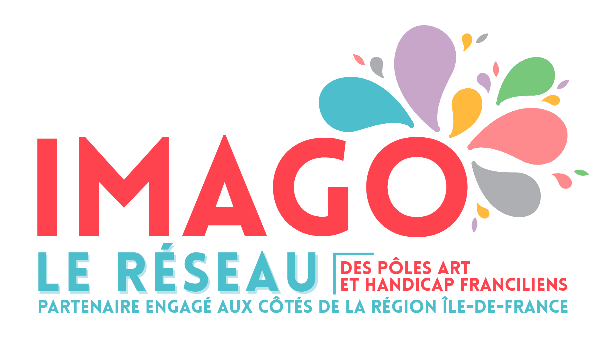 DOSSIERAIDE AU FINANCEMENT DE PROJETS"ART & HANDICAP"INTRODUCTIONCe guide a été conçu dans l’optique de recenser les organismes publics ou privés susceptibles de financer des projets Art & Handicap et des projets de mise en accessibilité.Ce référencement est issu d’un travail collaboratif d'IMAGO-LE RÉSEAU regroupant les pôles Art & Handicap d’Ile-de-France. Ce dossier a pour fonction de favoriser l’accès culturel et artistique des personnes en situation de handicap et d'améliorer l'accessibilité des établissements culturels. Les pôles Art & Handicap peuvent aider les professionnels du secteur culturel et du secteur médico-social dans le montage des dossiers de financement de projets culturels et artistiques. Ils peuvent aussi contribuer à la mise en relation entre ces deux secteurs d’activités. Les données présentes dans le guide sont non-exhaustives -sélectionnées à un moment T- et seront réactualisées chaque année.Afin de rédiger cet annuaire, nous nous sommes appuyés sur les sites de référence ADMICAL, de la Fondation de France ainsi que sur le guide "MÉCÉNAT & ASSOCIATIONS CULTURELLES ET ARTISTIQUES" de l'Opale. SOMMAIREPour faciliter votre recherche, nous vous proposons 4 types de sommaires :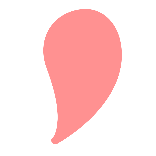          Sommaire par ORDRE ALPHABETIQUE				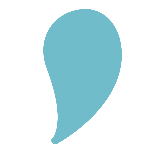          Sommaire par thématique « PUBLIC »					 Tout publicJeune public0-25 ansPersonnes âgées dépendantesTout handicapSituation de handicap psyhiqueSituation de handicap mentalSituation de handicap sensoriel, non voyancePersonnes traumatisées crâniennesTSA, DYS, troubles du comportementJeunes malades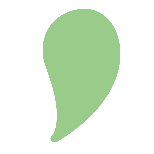         Sommaire par thématique « AXES »					 InclusionAccès à la cultureSolidaritéÉducationDispositif d’accessibilitéInclusion avec projet intergénérationnel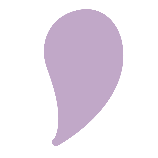        Sommaire par thématique « DOMAINE ARTISTIQUE »			 Toutes disciplinesLectureEnseignement artistiquePatrimoineCirque, danse contemporaine, jazzMusiqueTSA et musiqueSommaire par ORDRE ALPHABETIQUE AAP Culture et Santé	12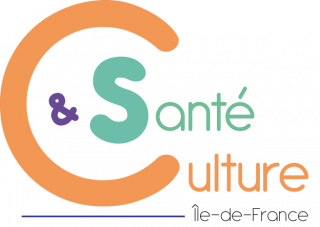 Fondation AESIO	13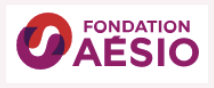 Fondation AG2R LA MONDIALE	14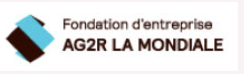 Fondation Alain Charrier	15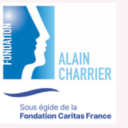 Fondation Altice SFR	16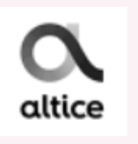 Fondation ARAOK 	17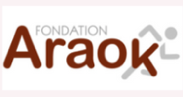 Fondation Atout5Partage 	18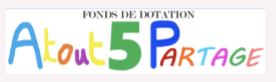 Fondation Audiens 	19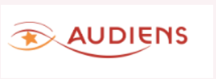 Fondation Aéroport de Paris 	20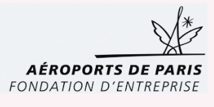 Fondation Berger Levrault 	21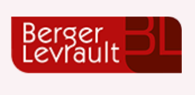 Fondation BNP PARIBAS 	22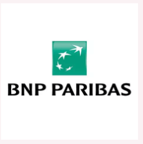 Fondation Carasso 	23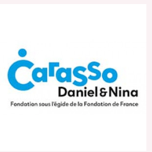 Fondation Casino	24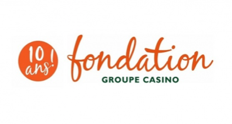 Fondation Cultura 	25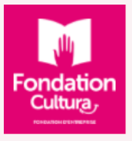 Comité national Coordination Action Handicap	26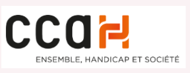 Fonds Chœur à l’ouvrage 	27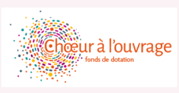 Fondation Banque Populaire Rive de Paris 	28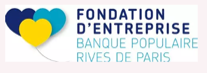 Fondation Club Med 	29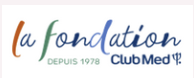 Fondation Crédit Coopératif 	30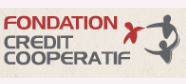 Fondation Engagement Médias 	31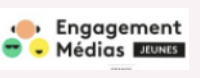 Fondation ENGIE 	33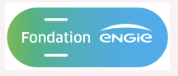 Fondation Entreprendre pour aider 	34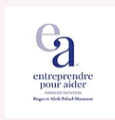 Fonds de dotation Handicap et société  	35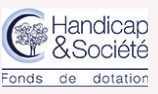 Fondation de France 	36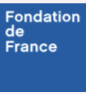 Fonds accessibilité 2022	37Fondation Gerondeau 	38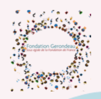 Fondation Hermès  	39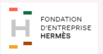 Fondation Konica Minolta  	40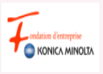 Fondation Les arts et les autres  	41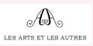 Fondation MAIF pour l'éducation  	42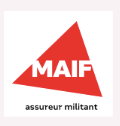 Fondation Mazars 	43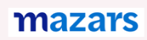 Fondation MMA Solidarité  	44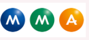 Fondation Orange  	45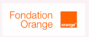 Fondation OTIS  	46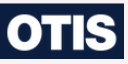 Fondation RATP  	47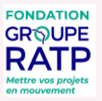 Fondation Réunica Prévoyance 	48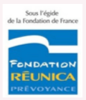 Fondation René Lacoste 	49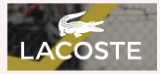 Fondation Safran 	50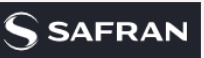 Fondation The Walt Disney Campany 	51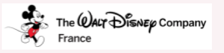 Fondation Total Energies 	52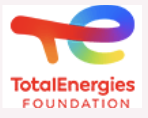 Fondation Transdev 	53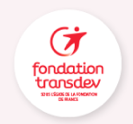 Fondation Up 	54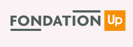 Sommaire par thématique « PUBLIC »TOUT PUBLICAESIOAG2R LA MONDIALEAÉROPORT DE PARISBanque populaire RiveChœur à l’ouvrageClub méditerranéeCrédit coopératifCulturaLes arts et les autresRATPMAIF pour l'éducationMMA solidaritéThe Walt Disney CompanyTotal EnergiesTransdevUPJEUNE PUBLICBerger LevraultChœur à l’ouvrageENGIEMAZARSRené LacosteRéunica PrévoyanceThe Walt Disney CompanyTotal Energies0-25 ansARAOKPERSONNES AGEES DEPENDANTESFond d’accessibilité 2022Réunica PrévoyanceTOUT HANDICAPAtout 5 partageComité national Coordination Action Handicap Chœur à l’ouvrageFond Handicap & sociétéFondation de FranceFond d’accessibilité 2022GerondeauKonica MinoltaMAIF pour l'éducationMAZARSMMA solidaritéOTISRené LacosteRéunica PrévoyanceSafranTransdevUP SITUATION DE HANDICAP PSYCHIQUEAlain CharrierEntreprendre pour aiderSITUATION DE HANDICAP MENTALEntreprendre pour aiderSITUATION DE HANDICAP SENSORIEL, NON-VOYANCERATPPERSONNES TRAUMATISEES CRANIENNESAlain CharrierTSA, DYS, TROUBLES DU COMPORTEMENTBerger LevraultOrangeJEUNES MALADESMAZARSRéunica PrévoyanceThe Walt Disney Company Sommaire par thématique « AXES »INCLUSIONAudiensFondation AESIOAlain CharrierFondation de FranceFond Handicap & sociétéGerondeauHermèsEntreprendre pour aiderBerger LevraultBNP ParibasCulturaENGIECasinoCCAHClub méditerranée Crédit coopératifKonica MinoltaAudiens MAZARSOTISRATPRené LacosteRéunica PrévoyanceSafranACCÈS À LA CULTUREFondation AG2R La MondialeFondation Alain CharrierDISPOSITIF D’ACCESSIBILITÉFondation Konica MinoltaFondation OrangeFondation MMAFondation OtisFondation RATPFondation Réunica PrévoyanceSOLIDARITÉ CARASSOCasinoComité national Coordination Action Handicap Club méditerranéeCrédit coopératifCulturaENGIEEntreprendre pour aiderFond Handicap & sociétéGERONDEAUHermèsKonica MinoltaLes arts et les autresORANGEOTISRené LacosteSafranThe Walt Disney CompanyTotal EnergiesÉDUCATIONCASINO ENGIEHermèsMAZARSRené LacosteSafranINSERTIONFondation ARAOKFondation Alice SFRFondation Alain CharrieSommaire par thématique « DOMAINE ARTISTIQUE »LECTURE / ÉCRITUREAÉROPORT DE PARISENSEIGNEMENT ARTISTIQUE Banque populaire RiveChœur à l’ouvrageCARASSOMAIF pour l'éducationSafranPATRIMOINETotal EnergiesCIRQUE, DANSE CONTEMPORAINE, JAZZ, PRATIQUE ARTISTIQUE BNP ParibasMUSIQUE Safran RATPNUMÉRIQUE / AUDIOVISUELFondation Altice SFRTABLEAUX SYNTHÉTIQUES DESORGANISMES RECENSES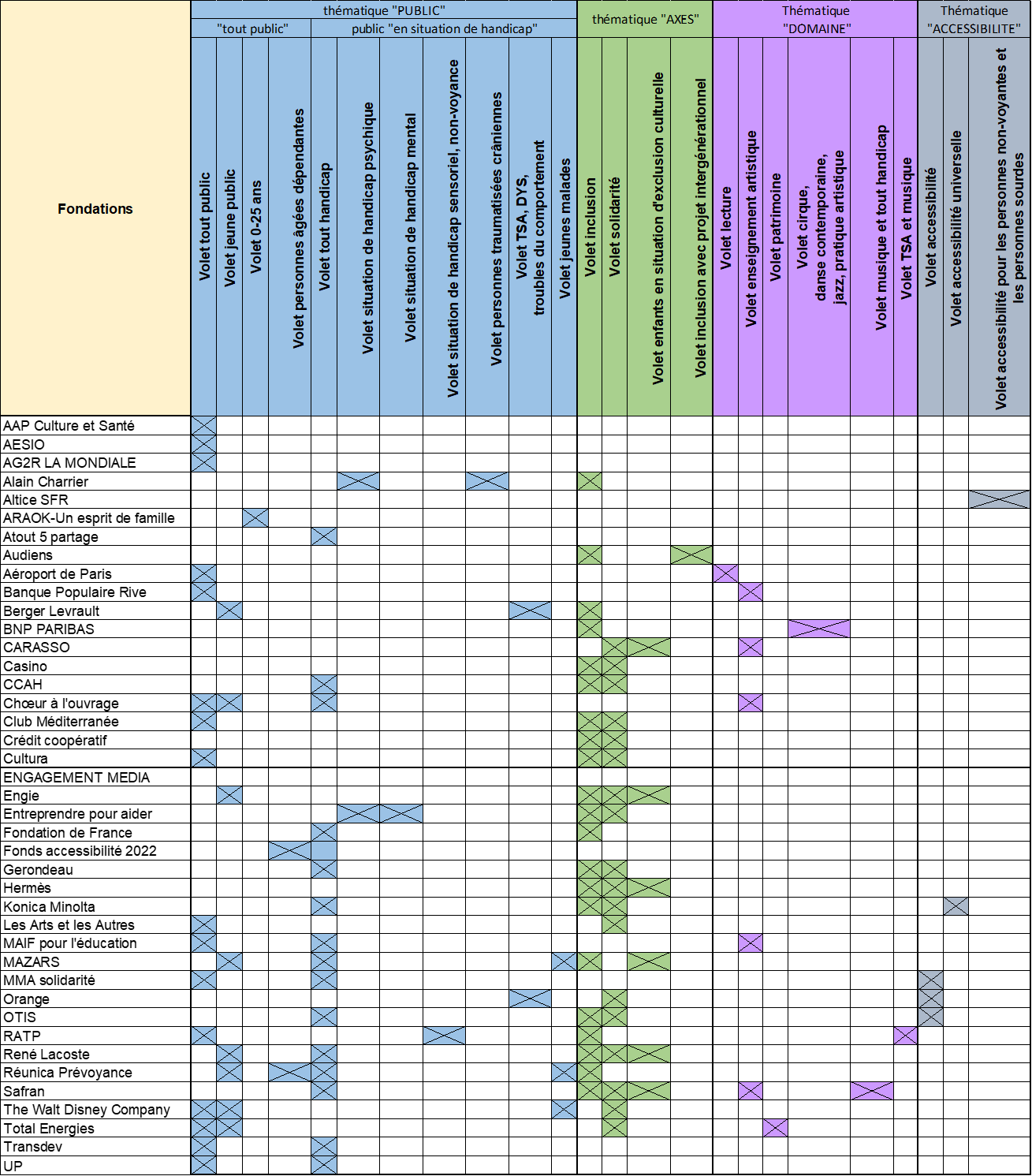 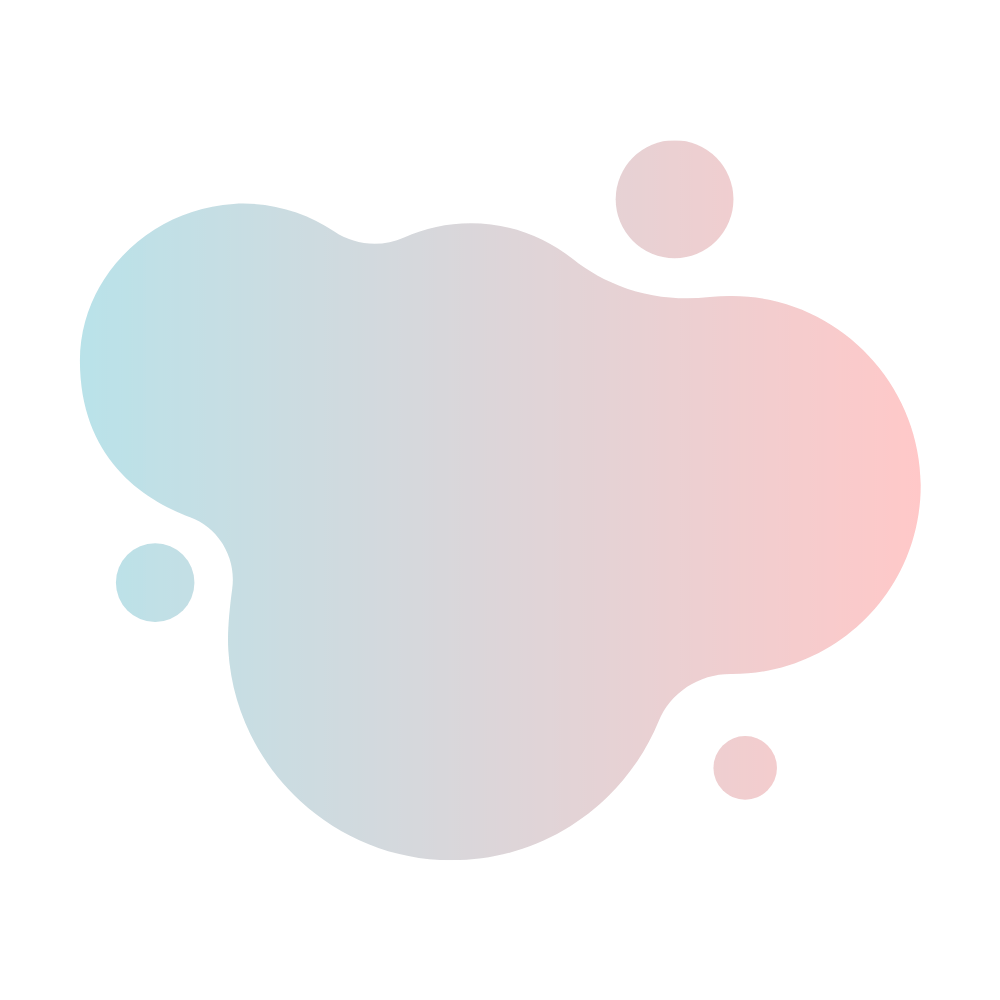 ORGANISMESRECENSÉSPAR ORDRE ALPHABETIQUE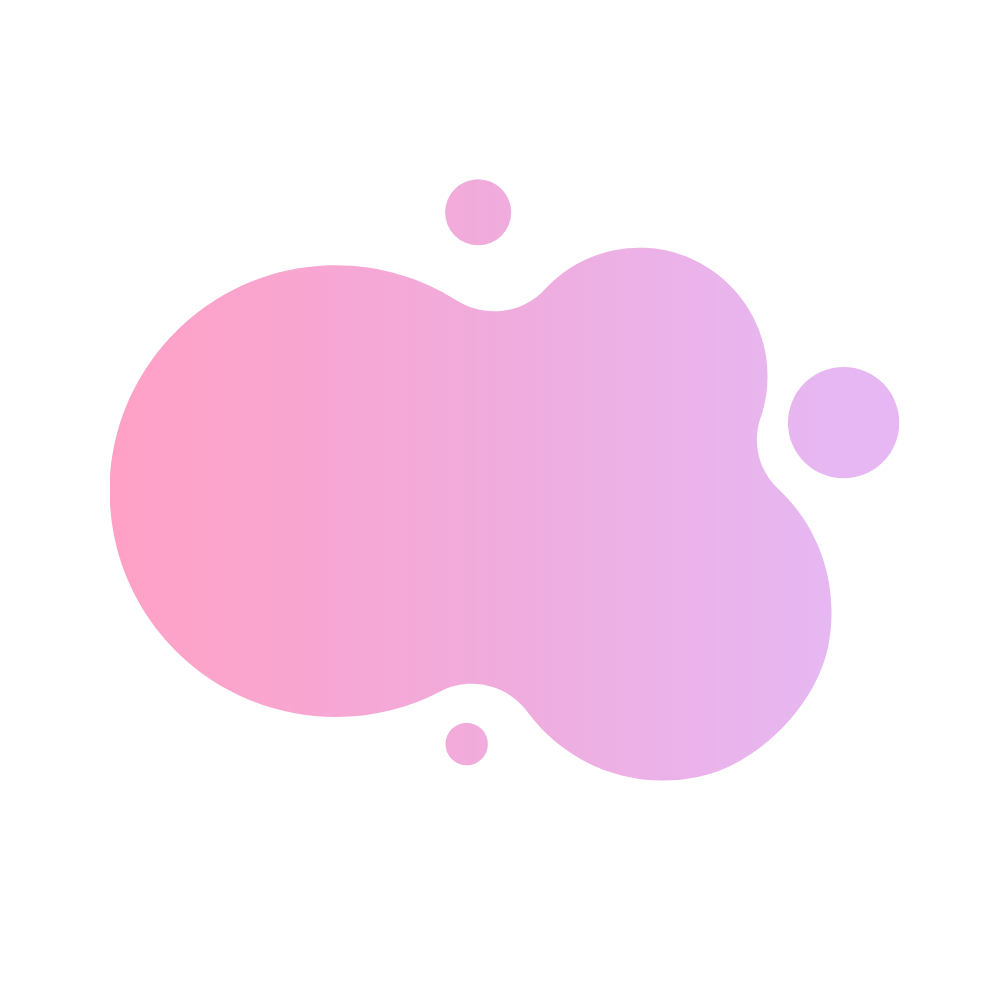 AAP Culture et SantéFondation AESIOFondation AG2R LA MONDIALEFondation Alain CharrierFondation Altice SFRFondation ARAOK Fondation Atout5Partage Fondation Audiens Fondation Aéroport de Paris Fondation Berger Levrault Fondation BNP PARIBAS Fondation Carasso Fondation CasinoFondation Cultura   Comité national Coordination Action HandicapFonds Chœur à l’ouvrage Fondation Banque Populaire Rive de Paris Fondation Club Med Fondation Crédit Coopératif Fondation Engagement Médias   Fondation ENGIE Fondation Entreprendre pour aider  Fonds de dotation Handicap et société    Fondation de France   Fonds accessibilité 2022 Fondation Gerondeau   Fondation Hermès    Fondation Konica Minolta    Fondation Les arts et les autres    Fondation MAIF pour l'éducation   Fondation Mazars  Fondation MMA Solidarité   Fondation Orange  Fondation OTIS    Fondation RATP  Fondation Réunica Prévoyance Fondation René Lacoste Fondation Safran Fondation The Walt Disney Campany Fondation Total Energies Fondation Transdev Fondation Up Nous espérons que cet annuaire vous a été utile. N'hésitez-pas également à aller consulter nos autres ressources telles que : la cartographie de proximité entre établissements culturels et médico-sociaux, des fiches de sensibilisation au handicap et à l'accessibilité, et bien d'autres, sur le site :https://www.imagolereseau.fr/QUI SOMMES-NOUS ? Imago-Le Réseau est constitué des différents Pôles Art & Handicap des départements franciliens.Sa vocation est de favoriser l’accès de toutes et tous à la culture, en région Île de France, à travers trois missions principales :> encourager le développement d'une politique culturelle dans les établissements médico-sociaux> encourager le développement d'une politique d'accessibilité dans les structures culturelles.> favoriser l'interconnaissance et le rapprochement entre structures culturelles et établissements médico-sociauxCONTACTEZ-NOUSVAL D'OISE (95) : Pôle art et handicap du Théâtre du CristalMagalie Thiaude 01 30 37 87 47 mediation@theatreducristal.com www.theatreducristal.comYVELINES ET HAUTS-DE-SEINE (78 et 92) : Pôle Art & Handicap 78/92 de la SEAYElodie Chassaing 06 77 35 67 16 echassaing@seay.frESSONNE (91) : CULTURES DU COEUR ESSONNE & CD 91Julie Dupouy 01 69 02 46 92 julie.dupouy@culturesducoeur.org www.culturesducoeur.orgSEINE-ET-MARNE (77) : Collectif Scènes 77Anne-Cécile HUE O6.72.40.33.32 artethandicap@collectifscenes77.frPARIS (75) : SOUFFLEURS DE SENSVictor DOBIN victor.dobin@souffleursdesens.orgVAL-DE-MARNE (94) : ANIS GRAS, LE LIEU DE L'AUTRE Pauline Redeger transmission@lelieudelautre.comAXESACCÈS A LA CULTUREPROCÉDURE D'INSTRUCTIONLes dossiers de candidature ont dû être adressées de manière dématérialisée, via une plateforme en ligne au plus tard le 10 mars 2022, à midi, délai de rigueur. Le lien d’accès à la plateforme de candidature est le suivant, également disponible sur les sites Internet de la DRAC et de l’ARS. https://www.demarches-simplifiees.fr/commencer/culture-et-sante-en-ile-de-france PUBLICTOUT HANDICAP :  En partenariat avec une structure artistique et culturelle Et idéalement une troisième structure du territoire : médico-sociales, sociales, éducatives ou de toute autre natureSTATUT / CŒUR DE METIER / OBJET GENERALAppel à projets ARS et DRACL’ARS et la DRAC publient désormais un appel à projet unique « Culture & Santé en Île-de-France », à destination des établissements sanitaires, médico-sociaux et militaires, dans l’objectif de renforcer l’accès à la pratique artistique des personnes, aux œuvres et aux lieux culturels. DOMAINETOUTES DISCIPLINESAAPLa DRAC et l’ARS accorderont un soutien financier pour une année. Ce soutien ne saurait être attribué au-delà de quatre années pour les mêmes partenaires. Territoire régional : Ile de France  L’AAP privilégie : l’ouverture sur l’extérieur,  les ateliers de pratiques artistiques effectués en mixité et un volume significatif de pratique artistiqueAXESINCLUSION *avec projet intergenerationnelPUBLICTOUT PUBLICTOUT HANDICAPSTATUT / CŒUR DE METIER / OBJET GENERALFONDATION D'ENTREPRISE / Mutuelle groupe AESIOLa Fondation d'entreprise ADRÉA soutiendra des projets qui permettent d’humaniser l’accompagnement des usagers du système  de  santé. L’on entend par «usagers du système de santé» toutes les personnes prises en charge ou accompagnées du fait d’une maladie ou d’un handicap, ainsi que leurs aidants.DOMAINETOUTES DISCIPLINESProchain appel à projets : diffusion au cours du 1er trimestre 2023.Territoire nationalAXESACCÈS À LA CULTUREPUBLICTOUT PUBLICDOMAINETOUTES DISCIPLINESSUBVENTIONS3 700 000 € sur cinq ansTerritoire régional et départementalAXESINCLUSION / INSERTION PUBLICPersonnes avec un traumatisme crânienSituation de handicap psychiqueDOMAINENon préciséTerritorial nationalAXESINCLUSIONEDUCATIONSOLIDARITEINSERTIONPUBLICTOUT HANDICAP+ publics touchés par l’exclusion économiqueDOMAINEECRITUREAUDIOVISUEL / NUMÉRIQUESUBVENTIONS3 700 000 € sur cinq ansTerritoire régional et départementalAXESACCES A LA CULTUREINCLUSIONEDUCATIONSOLIDARITEINSERTIONPUBLICTOUT HANDICAP0-25 ANSSTATUT / CŒUR DE METIER / OBJET GENERALFondation sous l'égide de la Fondation de FranceLes projets soutenus permettent d’accompagner les enfants et les jeunes en difficulté scolaire ou sociale. Ils favorisent l’insertion ou la réinsertion de ceux dont le parcours a connu des obstacles de taille. La Fondation « ARAOK » a pour objet de « soutenir des organismes qui interviennent auprès des personnes fragilisées en raison de leur âge, de leur handicap ou de leur situation sociale, dans les domaines éducatifs, sociaux, médicaux ou humanitaires». DOMAINETOUTES DISCIPLINESSUBVENTIONSProjet reconductible sur le long termeTerritoire national et internationalAXESACCES A LA CULTURESOLIDARITE	PUBLICTOUT HANDICAPPERSONNES AGEES DEPENDANTESSTATUT / CŒUR DE METIER / OBJET GENERALFONDS DE DOTATIONLe fonds a pour objet "toute initiative dans les champs sanitaires, sociaux et médico-sociaux visant à favoriser la prise en charge et/ou l’accompagnement de tout public défavorisé et/ou fragilisé par la maltraitance, le handicap ou la grande dépendance".DOMAINETOUTES DISCIPLINESSUBVENTIONSTerritoire nationalSTATUT / CŒUR DE METIER / OBJET GENERALFondation sous égide de l’Institut de FranceLa Fondation Audiens Générations a pour vocation de soutenir et d’encourager des démarches solidaires du monde culturel, en récompensant chaque année des œuvres, projets ou initiatives encourageant la solidarité entre les générations dans les secteurs de la culture, de la communication et des médias. . La Fondation explore particulièrement la création culturelle sur les plateformes numériques et les médias sociauxAXESACCES A LA CULTUREINCLUSIONSOLIDARITEINSERTIONDOMAINETOUTES DISCIPLINESSUBVENTIONSPrix60 000 € annuellementTerritoire nationalPUBLICTOUT PUBLICSTATUT / CŒUR DE METIER / OBJET GENERALFONDATION D'ENTREPRISETransportsLutter contre l'illettrisme et le décrochage scolaire en France, sur les territoires proches de leurs aéroports et à l’étranger, en faisant de la lecture et de l’écriture le socle d’une meilleure insertion sociale.AXESACCES A LA CULTUREINCLUSIONÉDUCATIONSOLIDARITEINSERTIONDOMAINETOUTES DISCIPLINESLECTURESUBVENTIONSAAPMECENAT DE COMPETENCESTerritoire international, national, européen et localPUBLICJEUNE PUBLICTSA,DYS,TDASTATUT / CŒUR DE METIER / OBJET GENERALFondation sous l'égide de la Fondation de France Éditeur de solutions logicielles pour une transformation numérique.  La Fondation Berger-Levrault soutient des projets éducatifs et culturels dans le monde des services publics : faciliter l’insertion des enfants autistes dans des crèches et écoles publiques, améliorer la prise en charge des personnes âgées en établissements spécialisés, ouvrir les musées au plus grand nombre, font ainsi partie des projets soutenus.AXESACCES A LA CULTUREINCLUSIONÉDUCATIONSOLIDARITEDOMAINETOUTES DISCIPLINESPATRIMOINESUBVENTIONSDépenses liées au projet + Prix et bourses attribué.e.s dans le cadre de son axe « Recherche et préservation du patrimoine public »PUBLICTOUT PUBLICSTATUT / CŒUR DE METIER / OBJET GENERALFondation sous l'égide de la Fondation de France (Banque)Démarche de mécénat guidée par 2 axes forts : l’innovation et la jeunesse. Les deux priorités sont : l’impact et les enjeux sociétaux, en faveur de projets dédiés à la solidarité, à l’environnement et à la cultureAXESACCES A LA CULTUREINCLUSIONÉDUCATIONSOLIDARITEINSERTIONDOMAINEDANSE CONTEMPORAINE / JAZZ / CIRQUESUBVENTIONSSubventions & appels à projets6,84 M de budget alloué à la culture en 2020Territoire national et internationalPUBLICTOUT PUBLICSTATUT / CŒUR DE METIER / OBJET GENERALFondation sous l'égide de la Fondation de France (Agroalimentaire)La Fondation Daniel et Nina Carasso soutient les projets qui contribuent à l’épanouissement de l’être humain à travers deux axes : l’alimentation durable et l’art citoyen.AXESACCES A LA CULTURESOLIDARITÉDOMAINEENSEIGNEMENT ARTISTIQUESUBVENTIONSAAPTerritoire national et européen : EspagnePUBLICJEUNE PUBLICSTATUT / CŒUR DE METIER / OBJET GENERALFondation d'entreprise Engagée en faveur de l'enfance, la Fondation Casino a inscrit son action dans la lignée des engagements historiques du groupe Casino : la lutte contre l'exclusion.AXESACCES A LA CULTUREÉDUCATIONINSERTIONAppel à projets « Théâtre et égalité des chances » Montant maximum alloué : 10 000€ par projet pour 1 an. La pérennité de l’appel à projets Le soutien de la Fondation est accordé pour 1 an
Possibilité de re-candidater à nouveau, 1 fois maximum avec le même projet.  concerne uniquement les régions Île-de-France, Auvergne-Rhône-Alpes et Nouvelle AquitaineDOMAINETHÉÂTREPUBLICTOUT PUBLICSTATUT / CŒUR DE METIER / OBJET GENERALFondation d'entreprise / Librairie-papeterieLa fondation a vocation à rendre accessible la culture et l’éducation au plus grand nombre.AXESACCES A LA CULTUREINCLUSIONÉDUCATIONSOLIDARITEINSERTIONDOMAINETOUTES DISCIPLINESProjet reconductibleTerritoire national et localPUBLICTOUT HANDICAPSTATUT / CŒUR DE METIER / OBJET GENERALLe Comité national Coordination Action Handicap (CCAH) et ses membres accompagnent les porteur.se.s de projets du secteur handicap dans l'objectif d'améliorer la vie quotidienne des personnes handicapées et favoriser le vivre ensemble.Les membres du CCAH participent au financement de projets améliorant l’accueil et l’accompagnement des personnes en situation de handicap : habitat, emploi, formation, intégration scolaire, vie sociale, aide aux aidant.e.s, santé, accès à la citoyenneté, soutien à la vie autonome, etc. Le CCAH participe également à l’adaptation de l’offre médico-sociale et finance les projets de création, d’extension, d’équipement et de rénovation des établissements et services médico-sociaux.AXESACCES A LA CULTUREINCLUSIONÉDUCATIONSOLIDARITEINSERTIONDOMAINETOUTES DISCIPLINESTerritoire national et localPUBLICTOUT PUBLICTOUT HANDICAPJEUNE PUBLICSTATUT / CŒUR DE METIER / OBJET GENERALFONDS DE DOTATION"Le Fonds Chœur à l’ouvrage soutient les initiatives permettant la rencontre entre des personnes d’horizons différents autour de pratiques artistiques ou culturelles pour lutter contre les clivages et les préjugés. Il s’est donné pour objectifs de :- permettre l’accès à l’art et à la culture du plus grand nombre, et en particulier de ceux.celles qui en sont les plus éloigné.e.s ;- favoriser les rencontres véritables entre personnes issues d’horizons différents, reposant sur des échanges réguliers en vue d’une création collective ;- créer les conditions d’une pratique artistique de qualité : professionnalisme des intervenant.e.s et inscription des programmes dans la durée."AXESACCES A LA CULTUREINCLUSIONSOLIDARITEDOMAINETOUTES DISCIPLINESENSEIGNEMENT ARTISTIQUESUBVENTIONS hors AAP : OUI; Sur AAP : NONAAP : OUIPUBLICTOUT PUBLICTOUT HANDICAPAXESACCES A LA CULTUREINSERTIONSTATUT / CŒUR DE METIER / OBJET GENERALFONDATION D'ENTREPRISEBanqueLa Fondation Banque Populaire Rives de Paris s’engage sur son territoire en apportant son soutien à des associations ou structures qui agissent dans les domaines de- l’insertion- de l’accès à la culture pour tous (par l’accompagnement d’actions favorisant la diffusion des savoirs, la création de lien social, l’ouverture aux autres)- de la promotion de l’entrepreneuriatDOMAINETOUTES DISCIPLINESENSEIGNEMENT ARTISTIQUESUBVENTIONSAAPMECENAT DE COMPETENCES300 000€ (Investis en 2020)Territoire : ParisPUBLICTOUT PUBLIC	AXESACCES A LA CULTUREINSERTION INCLUSIONEDUCATIONSOLIDARITESTATUT / CŒUR DE METIER / OBJET GENERALFONDATION D'ENTREPRISETourisme, voyagesLa fondation concentre son engagement sur deux domaines prioritaires, en s’appuyant sur des partenaires-clés identifiés et sélectionnés pour l’efficacité de leur action, à proximité des sites du Club Med :La jeunesse : éducation et récréation pour des jeunes vulnérablesL’environnementDOMAINETOUTES DISCIPLINESENSEIGNEMENT ARTISTIQUESUBVENTIONSTerritoire national et internationalPUBLICTOUT PUBLICTOUT HANDICAPAXESACCES A LA CULTUREINSERTIONSTATUT / CŒUR DE METIER / OBJET GENERALFONDATION D'ENTREPRISEBanque La Fondation Crédit Coopératif appuie les femmes et les hommes qui font l’économie sociale et solidaire (ESS) à travers trois axes : recherche et prospective sur l’ESS ;  Projets d’intérêt général répondant à des besoins locaux : culture, emploi, éducation, écologie, santé, citoyenneté, inclusion ; promotion de l’ESS. Ceux-ci sont soutenus dans le cadre du Prix de l’inspiration en ESS organisé par la FondationSUBVENTIONS hors AAP ; Sur AAP : Le Prix de l’inspiration en ESS constitue le principal moyen d’action de la Fondation.Chaque année, les projets sont primés en région puis au niveau national.Un appel à projets interne soutient les initiatives des salarié.e.s du groupe Crédit Coopératif « Engagé(e), mon asso a du prix! »."AAPMECENAT DE COMPETENCESUne soixantaine de projets sont soutenus par les Prix de l’inspiration en ESS. Les soutiens financiers vont de 3 000 € (prix local) à 13 000 € (soutien supplémentaire avec le prix régional et national, et des prix coups de cœur).DOMAINETOUTES DISCIPLINESENSEIGNEMENT ARTISTIQUEPUBLICTOUT PUBLICTOUT HANDICAPAXESACCES A LA CULTUREINSERTIONSTATUT / CŒUR DE METIER / OBJET GENERALFondation sous l'égide de la Fondation de France"Nous avons la conviction que nous devons être, nous médias de service public, des acteurs de l’intérêt général.Etre au service du public c’est être au service des autres. Nous souhaitons nous engager et agir concrètement en faveur des jeunes en situation de fragilité car ils sont les citoyens de demain, et les inclure dans le collectif national est une priorité.Nous souhaitons centrer nos actions sur : la maîtrise de l’expression écrite et orale, la reconquête de la parole, un partage de la culture et du savoir.Pour cela, nous soutenons des projets d’intérêt général, des associations qui œuvrent sur ces sujets, en particulier dans les territoires impactés par les fractures sociales et territoriales."SUBVENTIONS hors AAP ; Sur AAP : Le Prix de l’inspiration en ESS constitue le principal moyen d’action de la Fondation.Chaque année, les projets sont primés en région puis au niveau national.Un appel à projets interne soutient les initiatives des salarié.e.s du groupe Crédit Coopératif « Engagé(e), mon asso a du prix! »."AAPMECENAT DE COMPETENCESUne soixantaine de projets sont soutenus par les Prix de l’inspiration en ESS. Les soutiens financiers vont de 3 000 € (prix local) à 13 000 € (soutien supplémentaire avec le prix régional et national, et des prix coups de cœur).DOMAINETOUTES DISCIPLINESENSEIGNEMENT ARTISTIQUEPUBLICJEUNE PUBLICAXESACCES A LA CULTUREINCLUSIONEDUCATIONSOLIDARITEINSERTIONSTATUT / CŒUR DE METIER / OBJET GENERALFondation d’entrepriseÉnergieLa fondation se mobilise en faveur des personnes considérées comme plus menacéss et fragiles. Elle soutient des projets d'insertion par la culture, l'éducation, la santé ou le sport.DOMAINETOUTES DISCIPLINESSUBVENTIONS Projet reconductibleTerritoire national et internationalPUBLICSITUATION DE HANDICAP PSYCHIQUESITUATION DE HANDICAP MENTALAXESACCES A LA CULTUREINCLUSIONSOLIDARITÉINSERTIONSTATUT / CŒUR DE METIER / OBJET GENERALFONDS DE DOTATION" La Fondation Entreprendre pour aider a pour vocation de soutenir ceux.celles qui aident et soulagent les personnes souffrant de troubles psychiques et mentaux, et de mettre l’art au service de la santé mentale. Projets de recherche et enseignement sur l’aide thérapeutique que l’art peut apporter- Projets de soin et d’accompagnement qui facilitent l’accès à l’art et à la création artistique aux personnes fragilisées par des troubles psychiques ou mentaux (art-thérapie, médiation artistique)- Projets d’insertion sociale et professionnelle qui permettent aux personnes souffrant d’un handicap de trouver une juste place dans la société et/ou dans une entreprise grâce à un accompagnement personnalisé"DOMAINETOUTES DISCIPLINESSUBVENTIONS hors AAP oui ; Sur AAP : nonTerritoire nationalPUBLICTOUT HANDICAPSTATUT / CŒUR DE METIER / OBJET GENERALFONDATION D'ENTREPRISE : APICILProtection socialeLes programmes soutenus :Organisation de colloques ou de rencontres destinés à mieux appréhender la question des handicaps dans la société.Chaque année le Fonds Handicap & Société organise des rencontres ayant pour objectif de susciter et de développer le débat entre les acteurs économiques, sociaux, associatifs et politiques, sur la question du handicap et de la dépendance dans sa diversité.Les projets du champ social : Développement de partenariats avec les associations.Les projets culturels : Le prix Handi-Livres.Les initiatives en matière d’emploi : Promotion de toute action innovante en faveur de l’emploi des personnes handicapées.AXESACCES A LA CULTUREDISPOSITIF D’ACCESSIBILITÉINCLUSIONÉDUCATIONSOLIDARITÉINSERTIONDOMAINETOUTES DISCIPLINESSUBVENTIONSAAPTerritoire national, régional, départemental et localPUBLICTOUT HANDICAPSTATUT / CŒUR DE METIER / OBJET GENERALFONDATION RECONNUE D'UTILITE PUBLIQUE ET FONDATION ABRITANTELes objectifs de la fondation et les projets accompagnés doivent :accompagner sur tous les territoires, des donateurs, des fondateurs, des entreprises, des bénévoles et des acteurs de terrainfavoriser le plein exercice des droits et l’autodétermination ;assurer la capacité d’agir des personnes handicapées dans une perspective de développement personnel et de participation socialeoeuvrer pour un changement de représentation sur le handicap en sorte d'assurer à la personne handicapée un environnement tel qu’elle soit en capacité, à l’égal de tou.te.s, de répondre par elle-même aux besoins correspondant à ses choix de vie.AXESINCLUSIONINSERTIONDOMAINETOUTES DISCIPLINESSUBVENTIONS : (via les appels à projet)Prix Lauriers de la Fondation de France ; Bourses déclics jeunes"AAP : Plusieurs appels à projets sont régulièrement diffusés.MECENAT DE COMPETENCES : Appui conseilTerritoire européen, national, régional, départemental et localPUBLICTOUT HANDICAPPERSONNES AGEES DEPENDANTESSTATUT / CŒUR DE METIER / OBJET GENERALFONDS DE DOTATION : DRACFonds national, doté d'un million d'euros, destiné aux investissements (hors bâti) de mise en accessibilité des structures culturelles.Il a pour objectif de contribuer à l’effort de développement d’actions et de dispositifs permettant de lever les freins à la participation à la vie culturelle, pour les personnes en situation de handicap, les personnes âgées...AXESACCES A LA CULTUREDISPOSITIF D'ACCESSIBILITEDOMAINESUBVENTIONS : (via les appels à projet)Prix Lauriers de la Fondation de France ; Bourses déclics jeunes"AAP : Plusieurs appels à projets sont régulièrement diffusés.MECENAT DE COMPETENCES : Appui conseilTerritoire européen, national, régional, départemental et localPUBLICTOUT HANDICAP+ PERSONNES EN SITUATION DE PRÉCARITÉSTATUT / CŒUR DE METIER / OBJET GENERALFondation sous l'égide de la Fondation de FranceLa Fondation Gerondeau est une fondation familiale engagée en faveur de l’inclusion des personnes les plus fragilisés et plus particulièrement autour du handicap.AXESINCLUSIONSOLIDARITEINSERTIONDOMAINETOUTES DISCIPLINESSUBVENTIONSTerritoire principalement nationalPUBLICTOUT HANDICAP+ PERSONNES EN SITUATION DE PRÉCARITÉSTATUT / CŒUR DE METIER / OBJET GENERALFONDATION D'ENTREPRISEModeLa Fondation d’entreprise Hermès cultive le jardin des diversités et s’engage en faveur de l’intérêt général à l’appui de quatre axes : transmettre des savoir-faire, créer des œuvres, protéger l’environnement et encourager les gestes solidaires. La résolution des grands défis qui se posent à nos sociétés, tels que la lutte contre la pauvreté et les discriminations, la recherche d’une paix solide et durable, l’accès à l’éducation pour tous, la préservation des ressources naturelles...AXESACCES A LA CULTUREINCLUSIONEDUCATIONSOLIDARITEINSERTIONDOMAINETOUTES DISCIPLINES+ ARTISANATSUBVENTIONSAAPProjet reconductibleTerritoire international, national et localPUBLICTOUT HANDICAP+ PERSONNES EN SITUATION DE PRÉCARITÉSTATUT / CŒUR DE METIER / OBJET GENERALFONDATION D'ENTREPRISEInformatique, impressionsLa fondation d’entreprise a pour vocation de faciliter l’accessibilité des personnes en situation de handicap au sport, aux loisirs, à la culture, à l’éducation et au travail.AXESACCES A LA CULTUREDISPOSITIF D'ACCESSIBILITEdesign for allINCLUSIONEDUCATIONSOLIDARITEINSERTIONDOMAINETOUTES DISCIPLINES+ ARTISANATSUBVENTIONSAAPProjet reconductibleTerritoire international, national et localPUBLICTOUT PUBLICPERSONNES EN SITUATION DE PRÉCARITÉ, DE RUPTURESTATUT / CŒUR DE METIER / OBJET GENERALFondation sous l'égide de la Fondation de FranceLa Fondation Les Arts et les Autres encourage les projets mettant la culture au service de l’inclusion sociale des plus défavorisés.AXESACCES A LA CULTUREINCLUSIONSOLIDARITEINSERTIONDOMAINETOUTES DISCIPLINESSUBVENTIONSAAPProjet reconductibleTerritoire international, national et localPUBLICTOUT PUBLICTOUT HANDICAPSTATUT / CŒUR DE METIER / OBJET GENERALFONDATION D'ENTREPRISEAssuranceLe Fonds MAIF pour l’éducation a pour objectifs de favoriser l’accès à l’éducation du plus grand nombre, favoriser l’égalité des chances, et contribuer à l’essor d’une société plus juste et responsable.AXESACCES A LA CULTUREDOMAINETOUTES DISCIPLINESENSEIGNEMENT ARTISTIQUESUBVENTIONSHors AAP : Dépenses liées au projet; Sur AAP : - L’appel à projets annuel récompense des actions à dimension locale ou nationale - Prix Edmond Proust"
AAP Les prix remis au niveau académique sont de 1 500 € pour chaque projet lauréat.  Au niveau national, 5 000 € pour le prix Edmond Proust, puis 3 000 € pour le deuxième lauréat national et 2 000 € pour le troisième.
Territoire nationalPUBLICTOUT HANDICAPJEUNES PUBLICPERSONNES EN SITUATION DE PRÉCARITÉ ; JEUNES MALADESSTATUT / CŒUR DE METIER / OBJET GENERALFONDATION D'ENTREPRISEComptabilitéLa Fondation Mazars finance des projets associatifs qui correspondent à son domaine d’intervention : l’éducation et la formation pour les enfants et les jeunes malades, handicapés ou en grande difficulté. (0 à 18 ans et plus selon les projets)La Fondation Mazars est particulièrement sensible aux projets concernant l'éducation à l'environnement, dans un cadre de développement durableLa Fondation Mazars soutient des projets dans le domaine de l’éducation, l’accès au sport, à la culture et aux loisirs, éducation à l'environnement, pour tous les enfants qui en sont exclus (construction, création, ou rénovation de bibliothèques, vidéothèques,soutien scolaire d’écoles, ateliers d’éveil, insertion sociale par le sport, les arts…).La fondation Mazars soutient les orphelinats.AXESACCES A LA CULTUREINCLUSIONEDUCATIONSOLIDARITEINSERTIONDOMAINETOUTES DISCIPLINESAAPTerritoire international et nationalPUBLICTOUT PUBLICTOUT HANDICAPSTATUT / CŒUR DE METIER / OBJET GENERALFondation d'entrepriseAssurance mutuellePromouvoir les capacités, le bien-être, l’épanouissement et l’inclusion sociale de personnes en situation de handicap.AXESACCES A LA CULTUREDISPOSITIF D'ACCESSIBILITEDOMAINENon spécifiéSUBVENTIONS hors AAP : dépenses liées à un projet précisBudget annuel de 530 000 € environMontant moyen d’une subvention pour un projet culturel : 3 500 €Territoire nationalPUBLICTOUT PUBLICTSASTATUT / CŒUR DE METIER / OBJET GENERALFONDATION D'ENTREPRISETelécommunicationsLa Fondation Orange souhaite contribuer au bien-être des individus, au mieux vivre ensemble, en soutenant des actions dans trois domaines : le numérique (éducation numérique), la santé (aide aux personnes avec autisme) et la culture (musique, littérature, musées). De nombreux projets culturels et artistiques sont soutenus.La Fondation est mécène de plusieurs festivals et de retransmissions d’opéras au cinéma.AXESACCES A LA CULTUREDISPOSITIF D'ACCESSIBILITEINSERTIONDOMAINETOUTES DISCIPLINESSUBVENTIONS hors AAP : OUI ; Sur AAP : OUI (plusieurs par an)MECENAT DE COMPETENCESBudget annuel : 8,5 millions d’euros (France)Territoire nationalPUBLICTOUT HANDICAPSTATUT / CŒUR DE METIER / OBJET GENERALFondation sous l'égide de la Fondation de FranceOTIS : premier fabricant mondial d’ascenseurs, escaliers mécaniques et trottoirs roulants.La Fondation OTIS a pour vocation de de soutenir des organismes d’intérêt général qui œuvrent notamment au bien-être, à l’accessibilité et la mobilité des personnes handicapées.AXESACCES A LA CULTURE : bien-êtreDISPOSITIF D'ACCESSIBILITEINCLUSIONSOLIDARITEINSERTIONDOMAINEDisciplines culturelles non spécifiées mais le but doit être le bien-être des personnes en situation de handicapAAPTerritoire nationalPUBLICTOUT HANDICAPSTATUT / CŒUR DE METIER / OBJET GENERALAnimée par une mission d’intérêt général, la Fondation groupe RATP œuvre pour favoriser l’accès à l’emploi, à l’éducation, à la culture et à la transition écologique.Depuis sa création, la Fondation groupe RATP poursuit 2 missions :Développer des liens avec les territoires où le groupe est implanté, en Ile-de-France, en France et à l’international, en soutenant des projets locaux destinés à des publics fragilisés.Favoriser l’engagement solidaire des collaborateurs du Groupe RATP.Le programme Accès à la culture soutient les initiatives « champ social » d’institutions culturelles, mais aussi les actions de pédagogie culturelle des associations au plus près du terrain.AXESACCES A LA CULTUREDOMAINEDisciplines culturelles non spécifiéesActions financées sur 2-3 annéesTerritoire nationalPUBLICTOUT HANDICAP JEUNE PUBLICPERSONNES AGEES DEPENDANTESSTATUT / CŒUR DE METIER / OBJET GENERALFondation sous l'égide de la Fondation de FranceProtection sociale et patrimonialeLa Fondation Réunica Prévoyance soutient des projets artistiques et culturels visant à apporter du mieux être aux personnes fragilisées par la maladie ou le handicap.AXESACCES A LA CULTUREDISPOSITIF D'ACCESSIBILITEINCLUSIONINSERTIONDOMAINETOUTES DISCIPLINESSUBVENTIONSAAPProjet reconductibleTerritoire nationalPUBLICTOUT HANDICAPJEUNE PUBLICJeunes en situation de précaritéSTATUT / CŒUR DE METIER / OBJET GENERALFondation sous l'égide de la Fondation de FranceModeLa Fondation Lacoste soutient des projets d’intérêt général, dans les domaines sportifs, éducatifs, scientifiques, sociaux, sanitaires, environnementaux ou culturels. Il promeut en particulier l’égalité des chances à travers des projets d’insertion sociale et professionnelle, notamment par le sport, pour les jeunes vulnérables ainsi que des projets visant à la préservation de l’environnement et des projets de solidarité internationale.AXESACCES A LA CULTUREINCLUSIONEDUCATIONSOLIDARITEINSERTIONDOMAINETOUTES DISCIPLINESTerritoire international, national et localPUBLICTOUT HANDICAPJEUNE PUBLICjeunes en situation de précaritéSTATUT / CŒUR DE METIER / OBJET GENERALFondation d’entreprise (Aéronautique)Faciliter l’insertion professionnelle et sociale est l’engagement poursuivi par la politique de mécénat de Safran à travers ses deux fondations et les initiatives menées dans l’ensemble du Groupe. Accompagnement des jeunes talents musiciens dans leurs débuts professionnels, insertion sociale et professionnelle de jeunes défavorisés ou porteurs de handicap, égalité des chances par l'éducationAXESACCES A LA CULTUREINCLUSIONEDUCATIONSOLIDARITEINSERTIONDOMAINEMUSIQUE, ENSEIGNEMENT ARTISTIQUEAAP Territoire national et localPUBLICTOUT HANDICAPJEUNE PUBLICPersonnes malades, hospitaliséesSTATUT / CŒUR DE METIER / OBJET GENERALFONDATION D'ENTREPRISEDivertissementChez Disney, l'objectif est d'inspirer un monde meilleur grâce au pouvoir des histoires, en mettant l'accent sur les points suivants pour inspirer :Un monde d'appartenance grâce à des histoires et des conteurs inclusifs.Un monde en équilibre en agissant pour aider à changer l'histoire de notre planète.Un monde d'espoir en apportant de la joie, du confort et de l'espoir à nos communautés et en particulier aux enfants et aux familles.AXESACCES A LA CULTUREINCLUSIONEDUCATIONSOLIDARITEINSERTIONDOMAINETOUTES DISCIPLINESSUBVENTIONSMECENAT DE COMPETENCES :VolontariatTerritoire international et nationalPUBLICTOUT HANDICAPJEUNE PUBLICSTATUT / CŒUR DE METIER / OBJET GENERALFondation d'entreprise (Energies)La fondation soutient le patrimoine et la culture, notamment des institutions culturelles (musées, associations ou autres) et en permettant d’en faire bénéficier un large public, en favorisant le dialogue des cultures, en participant au dynamisme de la vie culturelle des régions et pays d’implantation du groupe ; et des programmes d’actions en matière de solidarité et éducation pour favoriser l’harmonie sociale, en particulier en FranceAXESACCES A LA CULTUREINCLUSIONEDUCATIONSOLIDARITEINSERTIONDOMAINETOUTES DISCIPLINESPATRIMOINE muséesSUBVENTIONSAAPMECENAT DE COMPETENCES :"Jusqu'à 1,5 M sur 3 ans pour l'ensemble des projets retenus & enveloppe budgétaire moyenne prévisionnelle par projet comprise entre 50 k€ et 150 k€/an."Projet reconductible 1 à 3 ansPUBLICTOUT HANDICAPJEUNE PUBLICSTATUT / CŒUR DE METIER / OBJET GENERALFONDATION SOUS L'EGIDE DE LA FONDATION DE FRANCETransportsLa Fondation Transdev soutient le démarrage ou la consolidation de projets locaux portés par des associations ou des organismes de l’économie sociale, qui participent à promouvoir une mobilité facteur d’accès à l’emploi, vecteur de solidarité, génératrice de lien social et plus responsable. La Fondation a choisi d’intervenir dans le champ de la mobilité sociale en soutenant des actions qui contribueront à cette mobilité dans les thématiques suivantes : éducation, emploi, culture, sport, santé, médiation sociale.AXESACCES A LA CULTUREINCLUSIONEDUCATIONSOLIDARITEINSERTIONDOMAINETOUTES DISCIPLINESPATRIMOINE musées- Existence de cofinancements (la Fondation soutenant à hauteur de 30 à 40 % maximum le montant total d’un projet)  - La Fondation ne finance pas les frais de fonctionnement (salaires, frais de structure habituels) ou les activités récurrentes d’une association, les projets terminés ou sur le point de l’être au moment de la réunion de décision du comité exécutif, les achats ou les investissements déjà réalisés, les projets se substituant aux activités du groupe Transdev ou à celles de ses partenaires locaux publics ou privés.PUBLICTOUT HANDICAPJEUNE PUBLICSTATUT / CŒUR DE METIER / OBJET GENERALFONDATION D'ENTREPRISELa fondation UP conçoit et commercialise des produits et services qui facilitent l’accès à l’alimentation, la culture, les loisirs, l’éducation, l’aide à domicile, l’aide sociale mais aussi accompagne les entreprises dans la gestion de leurs frais professionnels ou dans l’animationLa Fondation Up s’est donnée pour mission d’impulser le pouvoir d’agir ensemble aux personnes en situation d’isolement ou de dépendance, toutes générations. Dans quatre domaines : éducation et culture (favoriser l’accès à la culture pour le plus grand nombre), alimentation, logement, santé.AXESACCES A LA CULTUREINCLUSIONEDUCATIONSOLIDARITEINSERTIONDOMAINETOUTES DISCIPLINESPATRIMOINE musées- Existence de cofinancements (la Fondation soutenant à hauteur de 30 à 40 % maximum le montant total d’un projet)  - La Fondation ne finance pas les frais de fonctionnement (salaires, frais de structure habituels) ou les activités récurrentes d’une association, les projets terminés ou sur le point de l’être au moment de la réunion de décision du comité exécutif, les achats ou les investissements déjà réalisés, les projets se substituant aux activités du groupe Transdev ou à celles de ses partenaires locaux publics ou privés.